"Охрана Зрения Детей"Проблема ухудшения зрения – как у детей школьного возраста, так и у взрослого населения – сегодня выходит на первые позиции среди заболеваний. Этому способствуют возросшая зрительная нагрузка, повсеместная компьютеризация, неправильная организация труда и многое другое. В особую группу риска входят дети. Близорукость является ведущим заболеванием среди учащихся общеобразовательных и дошкольных учреждений России. В настоящее время по официальным данным более 80% школьников страдают близорукостью, которая, к сожалению, дает серьезные осложнения на органы зрения. Это приводит к инвалидизации подрастающего поколения, а так же нарушению социальной и профессиональной адаптации. Близорукость уже на протяжении десяти лет занимает первое место в структуре инвалидности среди лиц молодого возраста.Наиболее перспективным решением данной проблемы по мнению офтальмологов является организация профилактики заболеваний зрения непосредственно в школах и детских садах.Совместно с Ассоциацией руководителей офтальмологических клиник России, кафедрой офтальмологии Ижевской государственной медицинской академии, Йошкар-Олинским медицинским колледжем и ООО «Добродар» была разработана комплексная программа «Охрана зрения детей».Цель Программы – формирование и реализация комплексной системы по предупреждению, профилактики и лечению заболеваний зрения у несовершеннолетних граждан Российской Федерации.Основные задачи Программы: 
- организация кабинетов охраны зрения в общеобразовательных и дошкольных учреждениях, оборудованных отечественными медицинскими приборами для профилактики и лечения заболеваний зрения; 
- комплектация компьютерных и учебных классов отечественными медицинскими приборами для профилактики и лечения заболеваний зрения в общеобразовательных учреждениях; 
- разработка системы мер по оздоровлению несовершеннолетних граждан; 
- внедрение инновационных здоровьесберегающих технологий в общеобразовательные и дошкольные учреждения; 
- формирование культуры «здорового зрения» среди несовершеннолетних граждан. Перечень основных мероприятий Программы: 
1. Организация работы кабинетов охраны зрения в общеобразовательных и дошкольных учреждениях Российской Федерации: 
- комплектация кабинетов охраны зрения офтальмомиотренажерами–релаксаторами «Визотроник М3», оборудованием для диагностики зрения, специализированной мебелью и методическими рекомендациями по работе кабинета; 
- прохождение детьми периодического осмотра врача–офтальмолога и курса профилактики заболеваний зрения на базе кабинета охраны зрения; 
- прохождение детьми занятий по лечебной физкультуре, гимнастики для глаз и курса массажа шейно–воротниковой зоны. 
2. Комплектация компьютерных и учебных классов в общеобразовательных учреждениях Российской Федерации офтальмомиотренажерами–релаксаторами «Визотроник М3». 
3. Формирование мотивации к профилактике и лечению заболеваний зрения, культуры «здорового зрения» среди несовершеннолетних граждан в общеобразовательных и дошкольных учреждениях Российской Федерации. 
4. Информирование персонала общеобразовательных и дошкольных учреждений и родителей учеников о реализации комплекса мер по предупреждению заболеваний зрения в рамках Программы. 
5. Методическое сопровождение Программы. 
6. Развитие системы профессиональной подготовки и переподготовки медицинского персонала и педагогов в рамках Программы. 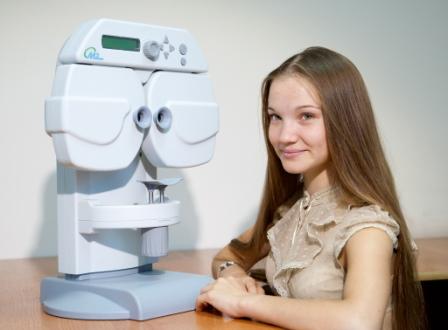 Ожидаемые конечные результаты: 
- налаженная работа кабинетов охраны зрения, кабинетов информатики и учебных классов в общеобразовательных и дошкольных учреждениях Российской Федерации с использованием офтальмомиотренажеров–релаксаторов «Визотроник М3»; 
- увеличение числа несовершеннолетних граждан Российской Федерации, охваченных Программой; 
- уменьшение числа несовершеннолетних граждан Российской Федерации, имеющих разнообразные расстройства зрения; 
- правильное формирование зрительной системы и повышение ее работоспособности; 
- снижение негативного воздействия возросшей нагрузки на органы зрения, и как следствие предупреждение развития заболеваний зрительной системы; 
- подготовка зрительной системы ребенка к интенсивным нагрузкам во время учебного процесса; 
- закрепление основных аспектов культуры «здорового зрения» у несовершеннолетних граждан Российской Федерации.Ссылки:Методические рекомендации для школ. Скачать 
Протокол клинических испытаний «Визотроника» в школе. Скачать 
Листовка «Визотроник в школе». Скачать 
Статья №1 в журнале «Директор школы» «Охрана зрения детей – забота российских школ». Скачать 
Статья №2 в журнале «Директор школы» «Школьная близорукость – проблемы и решения». Скачать 
Статья (2012 №3) в журнале «Медработник ДОУ» «Охрана зрения в детском саду». Скачать 

Общая информация 